DAT COVID- 19 RISK ASSESSMENT FOR FULL OPENING 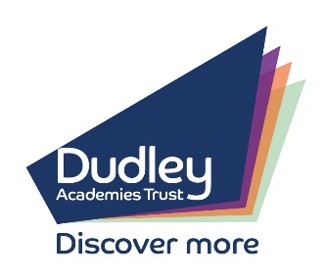 OF SCHOOLSGovernment Schools Coronavirus (COVID-19) Operational guidance and subsequent update, dated 19th July 2021, underpin this Coronavirus (COVID-19) Risk Assessment.  The Risk Assessment shows the sensible and proportionate control measures we have put in place and explains how we will assess and manage the risks for children and staff attending under these regulations.Existing policies and guidance continue to apply alongside the actions within this document, including but not limited to:Schools coronavirus (COVID-19) operational guidanceCOVID-19: Actions for out-of-school settingsRapid asymptomatic coronavirus (COVID-19) testing in early years settingsCoronavirus (COVID-19): grassroots sports guidance for safe provision including team sport, contact combat sport and organised sport eventsThis risk assessment will continue to be reviewed and updated as necessary, in accordance with the latest Department for Education guidelines, taking into consideration any issues identified and changes in Public Health service to ensure that the infection protection and controls we have implemented remain effective.AcademyActivity / ProcedureFull Reopening – COVID19 (version 1.12)Assessment Date23/07/2021 – to be reviewed and updated regularlyIdentify People at RiskYES or NOEmployeesYESLearnersYESVisitorsYESContractorsYESRiskRatingSuccess CriteriaActionsThe academy lapses in following national guidelines and advice, putting everyone at risk.LowThe academy has the most recent information from government, NHS, Department of Health and Social Care and PHE and this is distributed through the Trust and its risk assessment is reviewed accordingly.Regular checks are made with Government websites to ensure all relevant guidance is followed and communicated. Any change in information to be shared with the Board of Trustees and passed on to parents/carers and staff by Chief Executive briefing notes and websites as necessary.Failure to assess the risks of COVID 19 transmission in school.LowPupils/learners, staff, visitors, contractors increased risk of transmission of COVID-19.School/academy has assessed the reasonably foreseeable risks of transmission of COVID 19This risk assessment is regularly reviewed as circumstances in each school/academy and the public health advice changes. Each school/academy monitors whether the controls in place are effective and working as intended.Failure to have adequate outbreak management plans in place to allow for steeping measures up and down.LowPupils/learners, staff, visitors, contractors increased risk of transmission of COVID-19.Each school/academy has this risk assessment following the new guidance from July 19th and a contingency plan risk assessment - for reverting to control measures in place prior to Step 4 if required to by Public Health.Each school/academy has outbreak management plans outlining how to operate if there were an outbreak in their setting or local area. School/academy to call the DfE helpline on 0800 046 8687 and select option 1 for advice on the action to take in response to a positive case who will escalate the issue to the local health protection team where necessary and advise if any additional action is required, such as implementing elements of the outbreak management plan. School/academy to consult local Public Health Teams to contain any outbreak by following local health protection team advice below:Public Health Dudley COVID helpline 01384 81 4444 email: cypteam@dudley.gov.uk (monitored Monday to Friday from 9:00am to 4:00pm).  If urgent on a weekend or a Bank holiday contact covid19@dudley.gov.uk or 01384 81 4444.School/academy to follow measures recommended by the Local Authority, Director of Public Health and local PHE health protection teams (HPTs) as part of the their outbreak management responsibilities.Each school/academy to publish complete outbreak management plan on their website.From the date, that school/academy officially closes for summer Public Health and the Local Authority will be informed of any outbreaks via NHS Test & Trace.Failing to manage mixing and ‘bubbles’ after 19th July.LowPupils/learners, staff, visitors, contractors increased risk of transmission of COVID-19.School/academy has outbreak management plans in place to reintroduce bubbles temporarily if it becomes necessary due to local outbreaks or increases in cases at the instruction of PHE Teams. School/academy has planned carefully following the latest DfE/PHE guidance and will follow all measures at a steady pace. Assemblies can be reintroduced again, but school/academy will only run them on a year group basis. Staggered lunch and breaks to limit numbers will continue.Staff meetings in a larger, well-ventilated space can go ahead. Staffrooms will remain closed for the time being.  Meetings, including with parents/carers, teams, MS Teams etc. may continue. Teaching or holding meetings in well-ventilated areas wherever possible, such as outdoors or indoors with windows open will continue.Secondary learners and all staff will continue to be encouraged to wear a face covering when encountering people in enclosed and crowded spaces.School/academy failing to manage tracing close contacts and isolation after the 19th July.LowPupils/learners, staff, visitors, contractors increased risk of transmission of COVID-19.School/academy ceased contact tracing at Step 4, 19th July.Close contacts will be identified via NHS Test and Trace.From 16th August 2021, staff that are double vaccinated & anyone under the age of 18 years old will no longer be required to self-isolate if they are identified as a close contact of a positive case. If NHS Test and Trace informs under 18’s they have been in close contact with a positive case, they will be advised to take a PCR test. School/academy will continue to work with the local director of Public Health & local health protection teams in the case of a local outbreak and if the areas becomes an Enhanced Support Area.Face Coverings: Face coverings: when to wear one, exemptions, and how to make your own.LowPupils/learners, staff, visitors, contractors increased risk of transmission of COVID-19.Updates about the wearing of facemasks will be communicated as and when required.School/academy to support any pupils/learners or staff members that wish to continue to wear a face covering in communal areas.Secondary learners will still be encouraged to wear face coverings on dedicated transport or on public transport.Face coverings will be reintroduced if there is an outbreak in the school/academy or if the Director of Public Health advises that face coverings should temporarily be worn in communal areas or classrooms (by pupils/learners, staff and visitors, unless exempt).  School/academy outbreak management plans cover this possibility. If face coverings are reintroduced: Transparent face coverings can also be worn.Face visors or shields can be worn only after carrying out a risk assessment for the specific situation and should always be cleaned appropriately.School/academy fails to ensure good hygiene standards in school to reduce risk of transmission.LowPupils/learners, staff, visitors, contractors increased risk of transmission of COVID-19.Hand hygiene – school/academy will continue to ensure that pupils/learners & staff clean their hands regularly with soap and water or hand sanitiser.Respiratory hygiene - the ‘catch it, bin it, kill it’ approach continues to emphasised. Use of personal protective equipment (PPE) - most staff in school do not require PPE beyond what they would normally need for their work. See the ‘Use of PPE in education, childcare and children’s social care settings’.Failure to maintain appropriate cleaning regimes.LowPupils/learners, staff, visitors, contractors increased risk of transmission of COVID-19.School/academy will maintain appropriate cleaning regimes, using standard products such as detergents.Appropriate cleaning schedules are in place and include regular cleaning of areas and equipment  See PHE guidance ‘Cleaning of non-healthcare settings’.Failure to ensure all occupied spaces are well ventilated.LowPupils/learners, staff, visitors, contractors increased risk of transmission of COVID-19.When school/academy is in operation, it is well ventilated with comfortable teaching environments. When holding events where visitors are on site, for example school plays, ventilation is increased. All mechanical ventilation systems are maintained in accordance with the manufacturers’ recommendations.School/academy opens external windows, doors & internal doors (if they are not fire doors and where safe to do so). To increase ventilation. During colder weather, the need for increased ventilation while maintaining a comfortable temperature is balanced. Outside space will be used, where practical.School/academy fails to follow public health advice on testing, self-isolation and managing confirmed cases of COVID-19.LowPupils/learners, staff, visitors, contractors increased risk of transmission of COVID-19.Pupils/learners & staff to follow public health advice on when to self-isolate and what to do. & do not come into school if they have symptoms, have had a positive test result or other reasons requiring them to stay at home due to the risk of them passing on COVID-19 (for example, they are required to quarantine).If a parent/carer insists on a pupil/learner attending, the school/academy can refuse the pupil/learner if it is necessary to protect other pupils/learners and staff from possible infection with COVID-19. If anyone develops COVID-19 symptoms, however mild, they are sent home and told to follow public health advice... PHE stay at home guidance for households with possible or confirmed coronavirus (COVID-19) infection. They should be collected from school, not use public transport.Pupils/learners awaiting collection are left outside (weather permitting) or in a well-ventilated room on their own if possible and safe to do so. If close contact is required, appropriate PPE is available & used & the room cleaned afterwards. See ‘Use of PPE in education, childcare and children’s social care settings guidance’.Learners or staff that have travelled abroad: to be referred to the current government guidance on quarantine and they must not come into the academy. Inadequate testing for close contacts under 18LowPupils/learners, staff, visitors, contractors increased risk of transmission of COVID-19.All pupils and learners  should take a single PCR test.All pupils/learners and staff with a positive LFD test result should self-isolate in line with the stay-at-home guidance. They will also need to get a PCR test to check if they have COVID19. Whilst awaiting the PCR result, the individual should continue to self-isolate.Inadequate asymptomatic testing takes placeLowPupils/learners, staff, visitors, contractors increased risk of transmission of COVID-19.All testing plans communicated with staff and parents/carers.Secondary academies only – learners and staff continue to test regularly (and isolate following a positive test until a negative PCR) if they are attending settings that remain open such as summer schools and out of school activities based in school settings. The school/academy will only provide tests for twice weekly asymptomatic testing for learners and staff over the summer period if they are attending school/academy settings.From September 2021 (secondary academies only):Learners will be required to take two onsite LFTs, 3-5 days apart.Learners should then continue to test twice weekly at home until the end of September, when this will be reviewed. Learners and staff members that test positive should self-isolate and take a PCR test. If they are PCR positive, they will be contacted by NHS test and Trace. Secondary academies will retain a small Asymptomatic Testing Site (ATS) on-site until further notice to offer testing to learners who are unable to test themselves at home.See ‘Coronavirus (COVID-19): test kits for schools and FE providers’. Confirmatory PCR tests failure to follow guidanceMediumPupils/learners, staff, visitors, contractors increased risk of transmission of COVID-19.Pupils/learners and staff with a positive rapid lateral flow test result self-isolate in line with guidance They will need to get a PCR test to check if they have COVID-19. They must isolate whilst awaiting the PCR result. If the PCR test is taken within 2 days of the positive rapid LFT, and is negative, it overrides the LFT and they can return to the setting, as long as the individual does not have COVID-19 symptoms.Inadequate planning of educational visits, drama, music and sporting activity leading to increased risk of transmission.LowPupils/learners, staff, visitors, contractors increased risk of transmission of COVID-19.Educational day visits and domestic residential visits can go ahead.From September, the school/academy can organise international visits.Separate risk assessments to be carried out for each educational visit to determine whether it can be undertaken safely.The EVC for the school/academy undertaking the trip risk assessment must ensure that COVID features in the school’s trip risk assessment. Schools/academies to continue using Evolve and to review and approve the school trips.Important Note: Some activities can increase the risk of catching or passing on COVID-19. This happens where people are doing activities, which generate more droplets as they breathe heavily, such as singing, dancing, exercising or raising their voices. The risk is greatest where these factors overlap, for example in crowded indoor spaces where people are raising their voices. In situations where there is a higher risk of catching or passing on COVID-19, schools should be particularly careful to follow the general guidance on keeping safe.Drama, music and sporting activity will resume in line with the relaxation of restrictions from Step 4.   Sports provision - all sports provision, including competition between settings, is planned and delivered in line with guidance on grassroots sports for public and sport providers, safe provision and facilities, and guidance from Sport England. Swimming Lessons (Primary schools only)Swimming lessons can resume and school to work closely with the leisure centre, Swim England and transport companies to ensure all health and safety guidelines are in place for pupils to return safely to swimming.Full risk assessments to be in place for both the transport and the swimming lessons.Pregnant staff inadequate measures in placeLowPupils/learners, staff, visitors, contractors increased risk of transmission of COVID-19.Risk assessments for pregnant staff are updated.An individual risk assessment is carried out for pregnant staff with appropriate risk mitigation in line with the latest recommendations from Department of Health & Social Care (DHSC), Public Health England (PHE) & The Royal College of Obstetricians and Gynaecologists (RCOG).Clinically, Extremely Vulnerable (CEV) staff inadequate measures in place.LowPupils/learners, staff, visitors, contractors increased risk of transmission of COVID-19.Risk assessment for CEV staff are updated.Clinically extremely vulnerable (CEV) staff are no longer advised to shield but are encouraged to take extra precautions to protect themselves, and to follow the practical steps set out in the CEV guidance to minimise their risk of exposure to the virus. An individual risk assessment must be in place for all CEV staff.Clinically, Extremely Vulnerable (CEV) pupil /learner’s school/academy has inadequate measures in place.LowPupils/learners, staff, visitors, contractors increased risk of transmission of COVID-19.All CEV pupils/learners attend their setting unless they are one of the very small number of pupils/learners under paediatric or other specialist care and their GP or clinician has advised them not to attend.Pupils/learners who live with someone who is CEV continue to attend school as normal.See ‘SEND and specialist settings: additional COVID-19 operational guidance (applies after Step 4)’.Extra-curricular activity - inadequate measures in place.LowPupils/learners, staff, visitors, contractors increased risk of transmission of COVID-19.Extra-curricular activities and other organised activities for pupils/learners may take place in groups of any number.Limited to one-year group ‘bubble’ if indoors.Trust ReputationLowStrategic marketing plan to be in place to proactively communicate to staff, parents/carers and learner’s health and safety measures and safeguarding that is being implemented Trust wide for the safety of all. Regular communications via briefings, social media updates, letters and websites.Continued development of Trust and academy websites to include a COVID-19 area inclusive of all communications, risk assessments and government updates.Principal to share risk assessment with all staff.Parents/carers notified of risk assessment plan and shared with parents/carers via website.Ensure clear and consistent communication with parents/carers regarding expectations around school attendance and provide reassurance of the measures in place to reduce the risk in school.Information sheet distributed to all parent/carers outlining what to do if their child develops symptoms, together with COVID-19 related quick reference absence guide for parents/carers and staff.Provide opportunities for parents/carers to feedback any remaining concerns/anxieties they may have regarding COVID-19 safety measures in place.Consistent evidence of school cleaning regimes if called upon.Management of sickness and behavioural issues for the protection of the learners.Outbreak Management Plans shared with the Board of Trustees.Assessor’s CommentsThis is completed to the best of my knowledge in these unprecedented times.  I have assessed the risks I see at this time, however, as a school/academy leader, I cannot guarantee the full and total safety of the children and staff at these times.This is completed to the best of my knowledge in these unprecedented times.  I have assessed the risks I see at this time, however, as a school/academy leader, I cannot guarantee the full and total safety of the children and staff at these times.Name of assessor - PrincipalSignature of assessorDateEmma Edwards-Morgan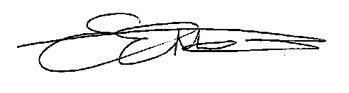 04 August 2021Name of School/Academy Business ManagerSignature of managerDatePaula Higgs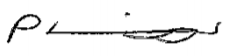 04 August 2021